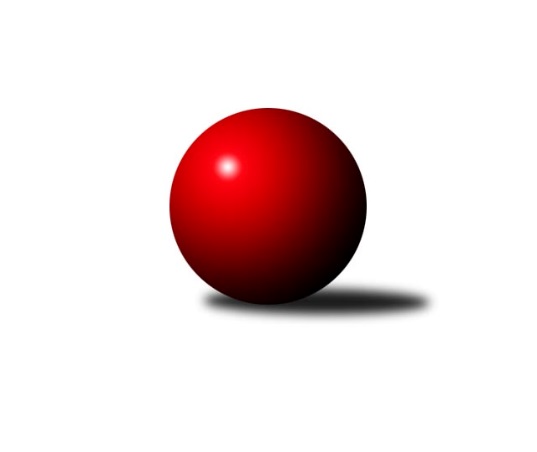 Č.2Ročník 2022/2023	11.6.2024 Jihomoravský KP2 sever 2022/2023Statistika 2. kolaTabulka družstev:		družstvo	záp	výh	rem	proh	skore	sety	průměr	body	plné	dorážka	chyby	1.	SKK Veverky Brno B	2	2	0	0	13.0 : 3.0 	(14.0 : 10.0)	2463	4	1740	723	53.5	2.	KK Moravská Slávia Brno F	2	2	0	0	11.0 : 5.0 	(15.0 : 9.0)	2422	4	1712	710	59	3.	KK Slovan Rosice D	2	1	0	1	10.0 : 6.0 	(14.5 : 9.5)	2358	2	1672	686	66	4.	SK Brno Žabovřesky B	2	1	0	1	9.0 : 7.0 	(14.5 : 9.5)	2416	2	1691	725	60.5	5.	KK Orel Telnice B	2	1	0	1	9.0 : 7.0 	(13.0 : 11.0)	2410	2	1726	684	67	6.	TJ Sokol Husovice E	2	1	0	1	8.5 : 7.5 	(9.0 : 15.0)	2282	2	1660	623	82.5	7.	KK Moravská Slávia Brno G	2	1	0	1	8.0 : 8.0 	(16.0 : 8.0)	2463	2	1736	727	63	8.	TJ Slovan Ivanovice	2	1	0	1	8.0 : 8.0 	(9.5 : 14.5)	2373	2	1699	674	65.5	9.	KK Moravská Slávia Brno E	2	1	0	1	7.0 : 9.0 	(14.0 : 10.0)	2430	2	1710	720	47	10.	TJ Sokol Brno IV B	2	1	0	1	6.0 : 10.0 	(11.0 : 13.0)	2294	2	1632	663	72	11.	KK Ořechov	2	0	0	2	4.5 : 11.5 	(10.0 : 14.0)	2205	0	1593	612	78.5	12.	KS Devítka Brno B	2	0	0	2	2.0 : 14.0 	(3.5 : 20.5)	2086	0	1530	556	107Tabulka doma:		družstvo	záp	výh	rem	proh	skore	sety	průměr	body	maximum	minimum	1.	SKK Veverky Brno B	2	2	0	0	13.0 : 3.0 	(14.0 : 10.0)	2463	4	2497	2428	2.	KK Moravská Slávia Brno G	1	1	0	0	6.0 : 2.0 	(10.0 : 2.0)	2525	2	2525	2525	3.	SK Brno Žabovřesky B	1	1	0	0	6.0 : 2.0 	(8.5 : 3.5)	2384	2	2384	2384	4.	TJ Slovan Ivanovice	1	1	0	0	6.0 : 2.0 	(6.0 : 6.0)	2452	2	2452	2452	5.	TJ Sokol Brno IV B	1	1	0	0	5.0 : 3.0 	(8.0 : 4.0)	2311	2	2311	2311	6.	KK Moravská Slávia Brno E	1	1	0	0	5.0 : 3.0 	(7.0 : 5.0)	2436	2	2436	2436	7.	KK Moravská Slávia Brno F	1	1	0	0	5.0 : 3.0 	(6.0 : 6.0)	2478	2	2478	2478	8.	KK Orel Telnice B	0	0	0	0	0.0 : 0.0 	(0.0 : 0.0)	0	0	0	0	9.	KK Slovan Rosice D	1	0	0	1	2.0 : 6.0 	(4.0 : 8.0)	2399	0	2399	2399	10.	TJ Sokol Husovice E	1	0	0	1	2.0 : 6.0 	(3.0 : 9.0)	2275	0	2275	2275	11.	KK Ořechov	1	0	0	1	1.5 : 6.5 	(6.0 : 6.0)	2206	0	2206	2206	12.	KS Devítka Brno B	1	0	0	1	0.0 : 8.0 	(1.5 : 10.5)	2005	0	2005	2005Tabulka venku:		družstvo	záp	výh	rem	proh	skore	sety	průměr	body	maximum	minimum	1.	KK Slovan Rosice D	1	1	0	0	8.0 : 0.0 	(10.5 : 1.5)	2317	2	2317	2317	2.	TJ Sokol Husovice E	1	1	0	0	6.5 : 1.5 	(6.0 : 6.0)	2289	2	2289	2289	3.	KK Moravská Slávia Brno F	1	1	0	0	6.0 : 2.0 	(9.0 : 3.0)	2366	2	2366	2366	4.	KK Orel Telnice B	2	1	0	1	9.0 : 7.0 	(13.0 : 11.0)	2410	2	2434	2385	5.	SKK Veverky Brno B	0	0	0	0	0.0 : 0.0 	(0.0 : 0.0)	0	0	0	0	6.	SK Brno Žabovřesky B	1	0	0	1	3.0 : 5.0 	(6.0 : 6.0)	2448	0	2448	2448	7.	KK Ořechov	1	0	0	1	3.0 : 5.0 	(4.0 : 8.0)	2204	0	2204	2204	8.	KK Moravská Slávia Brno E	1	0	0	1	2.0 : 6.0 	(7.0 : 5.0)	2423	0	2423	2423	9.	KK Moravská Slávia Brno G	1	0	0	1	2.0 : 6.0 	(6.0 : 6.0)	2400	0	2400	2400	10.	TJ Slovan Ivanovice	1	0	0	1	2.0 : 6.0 	(3.5 : 8.5)	2294	0	2294	2294	11.	KS Devítka Brno B	1	0	0	1	2.0 : 6.0 	(2.0 : 10.0)	2166	0	2166	2166	12.	TJ Sokol Brno IV B	1	0	0	1	1.0 : 7.0 	(3.0 : 9.0)	2277	0	2277	2277Tabulka podzimní části:		družstvo	záp	výh	rem	proh	skore	sety	průměr	body	doma	venku	1.	SKK Veverky Brno B	2	2	0	0	13.0 : 3.0 	(14.0 : 10.0)	2463	4 	2 	0 	0 	0 	0 	0	2.	KK Moravská Slávia Brno F	2	2	0	0	11.0 : 5.0 	(15.0 : 9.0)	2422	4 	1 	0 	0 	1 	0 	0	3.	KK Slovan Rosice D	2	1	0	1	10.0 : 6.0 	(14.5 : 9.5)	2358	2 	0 	0 	1 	1 	0 	0	4.	SK Brno Žabovřesky B	2	1	0	1	9.0 : 7.0 	(14.5 : 9.5)	2416	2 	1 	0 	0 	0 	0 	1	5.	KK Orel Telnice B	2	1	0	1	9.0 : 7.0 	(13.0 : 11.0)	2410	2 	0 	0 	0 	1 	0 	1	6.	TJ Sokol Husovice E	2	1	0	1	8.5 : 7.5 	(9.0 : 15.0)	2282	2 	0 	0 	1 	1 	0 	0	7.	KK Moravská Slávia Brno G	2	1	0	1	8.0 : 8.0 	(16.0 : 8.0)	2463	2 	1 	0 	0 	0 	0 	1	8.	TJ Slovan Ivanovice	2	1	0	1	8.0 : 8.0 	(9.5 : 14.5)	2373	2 	1 	0 	0 	0 	0 	1	9.	KK Moravská Slávia Brno E	2	1	0	1	7.0 : 9.0 	(14.0 : 10.0)	2430	2 	1 	0 	0 	0 	0 	1	10.	TJ Sokol Brno IV B	2	1	0	1	6.0 : 10.0 	(11.0 : 13.0)	2294	2 	1 	0 	0 	0 	0 	1	11.	KK Ořechov	2	0	0	2	4.5 : 11.5 	(10.0 : 14.0)	2205	0 	0 	0 	1 	0 	0 	1	12.	KS Devítka Brno B	2	0	0	2	2.0 : 14.0 	(3.5 : 20.5)	2086	0 	0 	0 	1 	0 	0 	1Tabulka jarní části:		družstvo	záp	výh	rem	proh	skore	sety	průměr	body	doma	venku	1.	KK Moravská Slávia Brno F	0	0	0	0	0.0 : 0.0 	(0.0 : 0.0)	0	0 	0 	0 	0 	0 	0 	0 	2.	KK Moravská Slávia Brno E	0	0	0	0	0.0 : 0.0 	(0.0 : 0.0)	0	0 	0 	0 	0 	0 	0 	0 	3.	KK Moravská Slávia Brno G	0	0	0	0	0.0 : 0.0 	(0.0 : 0.0)	0	0 	0 	0 	0 	0 	0 	0 	4.	KK Ořechov	0	0	0	0	0.0 : 0.0 	(0.0 : 0.0)	0	0 	0 	0 	0 	0 	0 	0 	5.	TJ Slovan Ivanovice	0	0	0	0	0.0 : 0.0 	(0.0 : 0.0)	0	0 	0 	0 	0 	0 	0 	0 	6.	SKK Veverky Brno B	0	0	0	0	0.0 : 0.0 	(0.0 : 0.0)	0	0 	0 	0 	0 	0 	0 	0 	7.	TJ Sokol Brno IV B	0	0	0	0	0.0 : 0.0 	(0.0 : 0.0)	0	0 	0 	0 	0 	0 	0 	0 	8.	KS Devítka Brno B	0	0	0	0	0.0 : 0.0 	(0.0 : 0.0)	0	0 	0 	0 	0 	0 	0 	0 	9.	SK Brno Žabovřesky B	0	0	0	0	0.0 : 0.0 	(0.0 : 0.0)	0	0 	0 	0 	0 	0 	0 	0 	10.	KK Slovan Rosice D	0	0	0	0	0.0 : 0.0 	(0.0 : 0.0)	0	0 	0 	0 	0 	0 	0 	0 	11.	KK Orel Telnice B	0	0	0	0	0.0 : 0.0 	(0.0 : 0.0)	0	0 	0 	0 	0 	0 	0 	0 	12.	TJ Sokol Husovice E	0	0	0	0	0.0 : 0.0 	(0.0 : 0.0)	0	0 	0 	0 	0 	0 	0 	0 Zisk bodů pro družstvo:		jméno hráče	družstvo	body	zápasy	v %	dílčí body	sety	v %	1.	Adam Šoltés 	KK Slovan Rosice D 	2	/	2	(100%)	4	/	4	(100%)	2.	Marek Černý 	SK Brno Žabovřesky B 	2	/	2	(100%)	4	/	4	(100%)	3.	Radim Jelínek 	SK Brno Žabovřesky B 	2	/	2	(100%)	4	/	4	(100%)	4.	Lenka Indrová 	KK Moravská Slávia Brno F 	2	/	2	(100%)	4	/	4	(100%)	5.	Marika Celbrová 	KK Moravská Slávia Brno F 	2	/	2	(100%)	4	/	4	(100%)	6.	Stanislav Beran 	SKK Veverky Brno B 	2	/	2	(100%)	3	/	4	(75%)	7.	Robert Pacal 	TJ Sokol Husovice E 	2	/	2	(100%)	3	/	4	(75%)	8.	Robert Ondrůj 	KK Orel Telnice B 	2	/	2	(100%)	3	/	4	(75%)	9.	Robert Zajíček 	KK Orel Telnice B 	2	/	2	(100%)	3	/	4	(75%)	10.	Anastasios Jiaxis 	KK Slovan Rosice D 	2	/	2	(100%)	3	/	4	(75%)	11.	Karel Brandejský 	KK Moravská Slávia Brno E 	2	/	2	(100%)	3	/	4	(75%)	12.	Radek Hnilička 	SKK Veverky Brno B 	2	/	2	(100%)	3	/	4	(75%)	13.	Alena Dvořáková 	KK Orel Telnice B 	2	/	2	(100%)	3	/	4	(75%)	14.	Jaromíra Čáslavská 	SKK Veverky Brno B 	2	/	2	(100%)	2	/	4	(50%)	15.	Milena Minksová 	TJ Sokol Husovice E 	1.5	/	2	(75%)	2	/	4	(50%)	16.	Karel Krajina 	SKK Veverky Brno B 	1	/	1	(100%)	2	/	2	(100%)	17.	David Raška 	SKK Veverky Brno B 	1	/	1	(100%)	2	/	2	(100%)	18.	Martin Mikulič 	KK Moravská Slávia Brno G 	1	/	1	(100%)	2	/	2	(100%)	19.	Jiří Josefík 	TJ Sokol Brno IV B 	1	/	1	(100%)	2	/	2	(100%)	20.	Jan Vrožina 	KK Moravská Slávia Brno F 	1	/	1	(100%)	2	/	2	(100%)	21.	Jan Šustr 	KK Orel Telnice B 	1	/	1	(100%)	2	/	2	(100%)	22.	Petr Pokorný 	TJ Slovan Ivanovice  	1	/	1	(100%)	2	/	2	(100%)	23.	Petr Málek 	KK Moravská Slávia Brno G 	1	/	1	(100%)	2	/	2	(100%)	24.	Milan Svobodník 	TJ Slovan Ivanovice  	1	/	1	(100%)	1.5	/	2	(75%)	25.	František Uher 	SKK Veverky Brno B 	1	/	1	(100%)	1	/	2	(50%)	26.	Rudolf Zouhar 	TJ Sokol Brno IV B 	1	/	1	(100%)	1	/	2	(50%)	27.	Pavel Lasovský ml.	TJ Slovan Ivanovice  	1	/	1	(100%)	1	/	2	(50%)	28.	Miroslav Oujezdský 	KK Moravská Slávia Brno G 	1	/	1	(100%)	1	/	2	(50%)	29.	Lubomír Pár 	KK Ořechov 	1	/	1	(100%)	1	/	2	(50%)	30.	Miloslav Ostřížek 	SK Brno Žabovřesky B 	1	/	1	(100%)	1	/	2	(50%)	31.	Libuše Janková 	TJ Sokol Brno IV B 	1	/	2	(50%)	3	/	4	(75%)	32.	Radek Hrdlička 	KK Slovan Rosice D 	1	/	2	(50%)	3	/	4	(75%)	33.	Jiří Bělohlávek 	KK Moravská Slávia Brno E 	1	/	2	(50%)	3	/	4	(75%)	34.	Lenka Valová 	KK Moravská Slávia Brno F 	1	/	2	(50%)	3	/	4	(75%)	35.	Jan Bernatík 	KK Moravská Slávia Brno G 	1	/	2	(50%)	3	/	4	(75%)	36.	Dalibor Šmíd 	KK Ořechov 	1	/	2	(50%)	3	/	4	(75%)	37.	Štěpán Kalas 	KK Moravská Slávia Brno G 	1	/	2	(50%)	3	/	4	(75%)	38.	Martina Kliková 	KK Moravská Slávia Brno G 	1	/	2	(50%)	3	/	4	(75%)	39.	Jiří Jungmann 	KK Moravská Slávia Brno E 	1	/	2	(50%)	2	/	4	(50%)	40.	Markéta Smolková 	TJ Sokol Husovice E 	1	/	2	(50%)	2	/	4	(50%)	41.	Zdeněk Kouřil 	SK Brno Žabovřesky B 	1	/	2	(50%)	2	/	4	(50%)	42.	Libor Čížek 	KK Ořechov 	1	/	2	(50%)	2	/	4	(50%)	43.	Zdeněk Pavelka 	KK Moravská Slávia Brno E 	1	/	2	(50%)	2	/	4	(50%)	44.	Jiří Ryšavý 	KK Ořechov 	1	/	2	(50%)	2	/	4	(50%)	45.	Stanislav Barva 	KS Devítka Brno B 	1	/	2	(50%)	2	/	4	(50%)	46.	Václav Vaněk 	KK Moravská Slávia Brno F 	1	/	2	(50%)	2	/	4	(50%)	47.	Jiří Žák 	TJ Sokol Brno IV B 	1	/	2	(50%)	2	/	4	(50%)	48.	Radim Švihálek 	KK Slovan Rosice D 	1	/	2	(50%)	2	/	4	(50%)	49.	Jan Kučera 	TJ Slovan Ivanovice  	1	/	2	(50%)	2	/	4	(50%)	50.	Petr Juránek 	KS Devítka Brno B 	1	/	2	(50%)	1.5	/	4	(38%)	51.	Petr Vyhnalík 	KK Slovan Rosice D 	1	/	2	(50%)	1.5	/	4	(38%)	52.	Antonín Zvejška 	SK Brno Žabovřesky B 	1	/	2	(50%)	1	/	4	(25%)	53.	Josef Patočka 	TJ Sokol Husovice E 	1	/	2	(50%)	1	/	4	(25%)	54.	Hana Mišková 	TJ Sokol Husovice E 	1	/	2	(50%)	1	/	4	(25%)	55.	Bohuslav Orálek 	TJ Slovan Ivanovice  	1	/	2	(50%)	1	/	4	(25%)	56.	Ferdinand Pokorný 	TJ Slovan Ivanovice  	1	/	2	(50%)	1	/	4	(25%)	57.	Jiří Hrdlička 	KK Slovan Rosice D 	1	/	2	(50%)	1	/	4	(25%)	58.	Pavel Porč 	KK Ořechov 	0.5	/	2	(25%)	1	/	4	(25%)	59.	Jozef Pavlovič 	KK Moravská Slávia Brno E 	0	/	1	(0%)	1	/	2	(50%)	60.	Hana Remešová 	KK Moravská Slávia Brno G 	0	/	1	(0%)	1	/	2	(50%)	61.	Jaroslav Komárek 	TJ Sokol Brno IV B 	0	/	1	(0%)	1	/	2	(50%)	62.	Josef Němeček 	KK Moravská Slávia Brno G 	0	/	1	(0%)	1	/	2	(50%)	63.	Milan Sklenák 	KK Moravská Slávia Brno E 	0	/	1	(0%)	1	/	2	(50%)	64.	Zdeněk Čepička 	TJ Slovan Ivanovice  	0	/	1	(0%)	1	/	2	(50%)	65.	Ivona Hájková 	TJ Sokol Brno IV B 	0	/	1	(0%)	1	/	2	(50%)	66.	Milan Doušek 	KK Orel Telnice B 	0	/	1	(0%)	0	/	2	(0%)	67.	Karel Gabrhel 	TJ Sokol Husovice E 	0	/	1	(0%)	0	/	2	(0%)	68.	Vlastimil Kužel 	KS Devítka Brno B 	0	/	1	(0%)	0	/	2	(0%)	69.	Bohumil Sehnal 	TJ Sokol Brno IV B 	0	/	1	(0%)	0	/	2	(0%)	70.	Pavel Medek 	SKK Veverky Brno B 	0	/	1	(0%)	0	/	2	(0%)	71.	Milan Krejčí 	TJ Sokol Brno IV B 	0	/	1	(0%)	0	/	2	(0%)	72.	Roman Brener 	TJ Sokol Brno IV B 	0	/	1	(0%)	0	/	2	(0%)	73.	Josef Hájek 	KK Orel Telnice B 	0	/	1	(0%)	0	/	2	(0%)	74.	Martin Večerka 	KK Moravská Slávia Brno G 	0	/	1	(0%)	0	/	2	(0%)	75.	Jaromír Teplý 	KS Devítka Brno B 	0	/	1	(0%)	0	/	2	(0%)	76.	Jitka Bukáčková 	KK Ořechov 	0	/	1	(0%)	0	/	2	(0%)	77.	Dan Vejr 	KK Moravská Slávia Brno F 	0	/	1	(0%)	0	/	2	(0%)	78.	Milan Kučera 	KK Moravská Slávia Brno E 	0	/	2	(0%)	2	/	4	(50%)	79.	Jaroslava Hrazdírová 	KK Orel Telnice B 	0	/	2	(0%)	2	/	4	(50%)	80.	Vítězslav Krapka 	SK Brno Žabovřesky B 	0	/	2	(0%)	1.5	/	4	(38%)	81.	Lubomír Böhm 	SKK Veverky Brno B 	0	/	2	(0%)	1	/	4	(25%)	82.	Petr Smejkal 	KK Ořechov 	0	/	2	(0%)	1	/	4	(25%)	83.	Jaroslav Navrátil 	KK Moravská Slávia Brno F 	0	/	2	(0%)	0	/	4	(0%)	84.	Pavel Letocha 	KS Devítka Brno B 	0	/	2	(0%)	0	/	4	(0%)	85.	Martin Kyjovský 	KS Devítka Brno B 	0	/	2	(0%)	0	/	4	(0%)	86.	Vítězslav Kopal 	KS Devítka Brno B 	0	/	2	(0%)	0	/	4	(0%)	87.	Radim Pytela 	TJ Slovan Ivanovice  	0	/	2	(0%)	0	/	4	(0%)Průměry na kuželnách:		kuželna	průměr	plné	dorážka	chyby	výkon na hráče	1.	KK Vyškov, 1-4	2426	1712	714	67.0	(404.3)	2.	KK Slovan Rosice, 1-4	2416	1696	720	58.0	(402.8)	3.	Brno Veveří, 1-2	2406	1708	697	54.0	(401.0)	4.	KK MS Brno, 1-4	2366	1692	674	71.8	(394.4)	5.	Žabovřesky, 1-2	2339	1677	662	63.0	(389.8)	6.	TJ Sokol Brno IV, 1-4	2246	1608	637	79.5	(374.4)Nejlepší výkony na kuželnách:KK Vyškov, 1-4TJ Slovan Ivanovice 	2452	1. kolo	Bohuslav Orálek 	TJ Slovan Ivanovice 	443	1. koloKK Moravská Slávia Brno G	2400	1. kolo	Jan Bernatík 	KK Moravská Slávia Brno G	430	1. kolo		. kolo	Petr Pokorný 	TJ Slovan Ivanovice 	423	1. kolo		. kolo	Jan Kučera 	TJ Slovan Ivanovice 	421	1. kolo		. kolo	Miroslav Oujezdský 	KK Moravská Slávia Brno G	411	1. kolo		. kolo	Ferdinand Pokorný 	TJ Slovan Ivanovice 	406	1. kolo		. kolo	Štěpán Kalas 	KK Moravská Slávia Brno G	397	1. kolo		. kolo	Zdeněk Čepička 	TJ Slovan Ivanovice 	397	1. kolo		. kolo	Martin Večerka 	KK Moravská Slávia Brno G	388	1. kolo		. kolo	Martina Kliková 	KK Moravská Slávia Brno G	388	1. koloKK Slovan Rosice, 1-4KK Orel Telnice B	2434	2. kolo	Robert Zajíček 	KK Orel Telnice B	436	2. koloKK Slovan Rosice D	2399	2. kolo	Adam Šoltés 	KK Slovan Rosice D	428	2. kolo		. kolo	Anastasios Jiaxis 	KK Slovan Rosice D	425	2. kolo		. kolo	Robert Ondrůj 	KK Orel Telnice B	423	2. kolo		. kolo	Petr Vyhnalík 	KK Slovan Rosice D	417	2. kolo		. kolo	Alena Dvořáková 	KK Orel Telnice B	411	2. kolo		. kolo	Radek Hrdlička 	KK Slovan Rosice D	405	2. kolo		. kolo	Jaroslava Hrazdírová 	KK Orel Telnice B	402	2. kolo		. kolo	Jan Šustr 	KK Orel Telnice B	386	2. kolo		. kolo	Milan Doušek 	KK Orel Telnice B	376	2. koloBrno Veveří, 1-2SKK Veverky Brno B	2497	2. kolo	Jaromíra Čáslavská 	SKK Veverky Brno B	456	2. koloSKK Veverky Brno B	2428	1. kolo	Radek Hnilička 	SKK Veverky Brno B	436	2. koloKK Moravská Slávia Brno E	2423	2. kolo	Stanislav Beran 	SKK Veverky Brno B	432	1. koloTJ Sokol Brno IV B	2277	1. kolo	Jaromíra Čáslavská 	SKK Veverky Brno B	422	1. kolo		. kolo	Jiří Bělohlávek 	KK Moravská Slávia Brno E	419	2. kolo		. kolo	Karel Brandejský 	KK Moravská Slávia Brno E	417	2. kolo		. kolo	Radek Hnilička 	SKK Veverky Brno B	417	1. kolo		. kolo	Stanislav Beran 	SKK Veverky Brno B	411	2. kolo		. kolo	Jiří Jungmann 	KK Moravská Slávia Brno E	410	2. kolo		. kolo	Jaroslav Komárek 	TJ Sokol Brno IV B	407	1. koloKK MS Brno, 1-4KK Moravská Slávia Brno G	2525	2. kolo	Petr Juránek 	KS Devítka Brno B	476	2. koloKK Moravská Slávia Brno F	2478	1. kolo	Radim Jelínek 	SK Brno Žabovřesky B	465	1. koloSK Brno Žabovřesky B	2448	1. kolo	Jan Bernatík 	KK Moravská Slávia Brno G	455	2. koloKK Moravská Slávia Brno E	2436	1. kolo	Stanislav Barva 	KS Devítka Brno B	440	2. koloKK Orel Telnice B	2385	1. kolo	Václav Vaněk 	KK Moravská Slávia Brno F	438	1. koloTJ Sokol Husovice E	2289	1. kolo	Martin Mikulič 	KK Moravská Slávia Brno G	438	2. koloKK Ořechov	2206	1. kolo	Robert Zajíček 	KK Orel Telnice B	437	1. koloKS Devítka Brno B	2166	2. kolo	Petr Málek 	KK Moravská Slávia Brno G	434	2. kolo		. kolo	Lenka Indrová 	KK Moravská Slávia Brno F	430	1. kolo		. kolo	Milan Kučera 	KK Moravská Slávia Brno E	428	1. koloŽabovřesky, 1-2SK Brno Žabovřesky B	2384	2. kolo	Zdeněk Kouřil 	SK Brno Žabovřesky B	454	2. koloTJ Slovan Ivanovice 	2294	2. kolo	Radim Jelínek 	SK Brno Žabovřesky B	440	2. kolo		. kolo	Marek Černý 	SK Brno Žabovřesky B	402	2. kolo		. kolo	Radim Pytela 	TJ Slovan Ivanovice 	400	2. kolo		. kolo	Milan Svobodník 	TJ Slovan Ivanovice 	400	2. kolo		. kolo	Antonín Zvejška 	SK Brno Žabovřesky B	398	2. kolo		. kolo	Jan Kučera 	TJ Slovan Ivanovice 	396	2. kolo		. kolo	Ferdinand Pokorný 	TJ Slovan Ivanovice 	385	2. kolo		. kolo	Vítězslav Krapka 	SK Brno Žabovřesky B	375	2. kolo		. kolo	Bohuslav Orálek 	TJ Slovan Ivanovice 	371	2. koloTJ Sokol Brno IV, 1-4KK Moravská Slávia Brno F	2366	2. kolo	Jiří Josefík 	TJ Sokol Brno IV B	442	2. koloKK Slovan Rosice D	2317	1. kolo	Jiří Žák 	TJ Sokol Brno IV B	440	2. koloTJ Sokol Brno IV B	2311	2. kolo	Lenka Indrová 	KK Moravská Slávia Brno F	427	2. koloTJ Sokol Husovice E	2275	2. kolo	Libuše Janková 	TJ Sokol Brno IV B	427	2. koloKK Ořechov	2204	2. kolo	Jan Vrožina 	KK Moravská Slávia Brno F	420	2. koloKS Devítka Brno B	2005	1. kolo	Robert Pacal 	TJ Sokol Husovice E	415	2. kolo		. kolo	Petr Vyhnalík 	KK Slovan Rosice D	406	1. kolo		. kolo	Petr Juránek 	KS Devítka Brno B	405	1. kolo		. kolo	Libor Čížek 	KK Ořechov	404	2. kolo		. kolo	Jiří Hrdlička 	KK Slovan Rosice D	403	1. koloČetnost výsledků:	7.0 : 1.0	1x	6.0 : 2.0	4x	5.0 : 3.0	3x	2.0 : 6.0	2x	1.5 : 6.5	1x	0.0 : 8.0	1x